100 years + of SERVICE ABOVE SELF  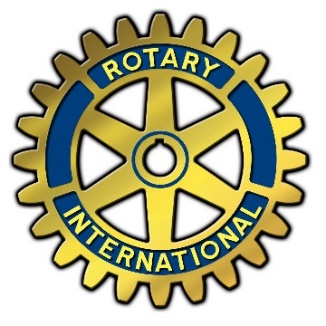 The ROTARY CLUB of MOOSE JAW   SCHOLARSHIP APPLICATION FORMSchool Term—2020-2021$1,000 paid to your future post-secondary institutionDeadline for receipt=May 15, 2021Please submit three copies of all documentsFull NameAddressCityProv.Sask.Postal CodePostal CodePhoneCell No.Cell No.E-mailSchoolSchoolLettersLetter of student's academic standing from the Principal or Guidance Counsellor validating that you have maintained a minimum of a 75% average in Grade 12Letter of student's academic standing from the Principal or Guidance Counsellor validating that you have maintained a minimum of a 75% average in Grade 12Letter of student's academic standing from the Principal or Guidance Counsellor validating that you have maintained a minimum of a 75% average in Grade 12Letter of student's academic standing from the Principal or Guidance Counsellor validating that you have maintained a minimum of a 75% average in Grade 12Letter of student's academic standing from the Principal or Guidance Counsellor validating that you have maintained a minimum of a 75% average in Grade 12Letter of student's academic standing from the Principal or Guidance Counsellor validating that you have maintained a minimum of a 75% average in Grade 12LettersWritten letter(s) of reference from two adults heading activities in which you have participated or are participating during high schoolWritten letter(s) of reference from two adults heading activities in which you have participated or are participating during high schoolWritten letter(s) of reference from two adults heading activities in which you have participated or are participating during high schoolWritten letter(s) of reference from two adults heading activities in which you have participated or are participating during high schoolWritten letter(s) of reference from two adults heading activities in which you have participated or are participating during high schoolWritten letter(s) of reference from two adults heading activities in which you have participated or are participating during high schoolLettersCopy of the letter of acceptance from your future post-secondary institutionCopy of the letter of acceptance from your future post-secondary institutionCopy of the letter of acceptance from your future post-secondary institutionCopy of the letter of acceptance from your future post-secondary institutionCopy of the letter of acceptance from your future post-secondary institutionCopy of the letter of acceptance from your future post-secondary institutionAdded info--  maximum of 100  words for each area that applies to youParticipation in school &/or community activitiesParticipation in school &/or community activitiesParticipation in school &/or community activitiesParticipation in school &/or community activitiesParticipation in school &/or community activitiesParticipation in school &/or community activitiesAdded info--  maximum of 100  words for each area that applies to youRecognition, awards, honours, &/or scholarships you may have received at the national, provincial, school, or city levels during high schoolRecognition, awards, honours, &/or scholarships you may have received at the national, provincial, school, or city levels during high schoolRecognition, awards, honours, &/or scholarships you may have received at the national, provincial, school, or city levels during high schoolRecognition, awards, honours, &/or scholarships you may have received at the national, provincial, school, or city levels during high schoolRecognition, awards, honours, &/or scholarships you may have received at the national, provincial, school, or city levels during high schoolRecognition, awards, honours, &/or scholarships you may have received at the national, provincial, school, or city levels during high schoolAdded info--  maximum of 100  words for each area that applies to youLeadership roles you may have heldLeadership roles you may have heldLeadership roles you may have heldLeadership roles you may have heldLeadership roles you may have heldLeadership roles you may have heldAdded info--  maximum of 100  words for each area that applies to youReal-life work experiencesReal-life work experiencesReal-life work experiencesReal-life work experiencesReal-life work experiencesReal-life work experiencesAdded info--  maximum of 100  words for each area that applies to youDetails on home involvement & contributions to the familyDetails on home involvement & contributions to the familyDetails on home involvement & contributions to the familyDetails on home involvement & contributions to the familyDetails on home involvement & contributions to the familyDetails on home involvement & contributions to the familyAdded info--  maximum of 100  words for each area that applies to youPost-secondary school to be attending & your anticipated occupation/careerPost-secondary school to be attending & your anticipated occupation/careerPost-secondary school to be attending & your anticipated occupation/careerPost-secondary school to be attending & your anticipated occupation/careerPost-secondary school to be attending & your anticipated occupation/careerPost-secondary school to be attending & your anticipated occupation/careerAdded info--  maximum of 100  words for each area that applies to youAdditional information not already requested can be added Additional information not already requested can be added Additional information not already requested can be added Additional information not already requested can be added Additional information not already requested can be added Additional information not already requested can be added Opinion on specified topicDiscuss one of these topics in a maximum of 250 words.  Text in addition to the maximum requirement will not be considered.  TOPICS:  “How do you apply Rotary’s motto of ‘Service Above Self’ to your life?”“How do you decide if something is truthful” &/or “What does “truth” mean to you?”Discuss one of these topics in a maximum of 250 words.  Text in addition to the maximum requirement will not be considered.  TOPICS:  “How do you apply Rotary’s motto of ‘Service Above Self’ to your life?”“How do you decide if something is truthful” &/or “What does “truth” mean to you?”Discuss one of these topics in a maximum of 250 words.  Text in addition to the maximum requirement will not be considered.  TOPICS:  “How do you apply Rotary’s motto of ‘Service Above Self’ to your life?”“How do you decide if something is truthful” &/or “What does “truth” mean to you?”Discuss one of these topics in a maximum of 250 words.  Text in addition to the maximum requirement will not be considered.  TOPICS:  “How do you apply Rotary’s motto of ‘Service Above Self’ to your life?”“How do you decide if something is truthful” &/or “What does “truth” mean to you?”Discuss one of these topics in a maximum of 250 words.  Text in addition to the maximum requirement will not be considered.  TOPICS:  “How do you apply Rotary’s motto of ‘Service Above Self’ to your life?”“How do you decide if something is truthful” &/or “What does “truth” mean to you?”Discuss one of these topics in a maximum of 250 words.  Text in addition to the maximum requirement will not be considered.  TOPICS:  “How do you apply Rotary’s motto of ‘Service Above Self’ to your life?”“How do you decide if something is truthful” &/or “What does “truth” mean to you?”Date of applicationApplicant'sAttestmentI certify that these responses are truthful & my own work:
Applicant's signature  I certify that these responses are truthful & my own work:
Applicant's signature  I certify that these responses are truthful & my own work:
Applicant's signature  I certify that these responses are truthful & my own work:
Applicant's signature  I certify that these responses are truthful & my own work:
Applicant's signature  I certify that these responses are truthful & my own work:
Applicant's signature  Submit toScholarship Committee.The Rotary Club of Moose JawP.O. Box 166MOOSE JAW, SK   S6H 8A7Scholarship Committee.The Rotary Club of Moose JawP.O. Box 166MOOSE JAW, SK   S6H 8A7Scholarship Committee.The Rotary Club of Moose JawP.O. Box 166MOOSE JAW, SK   S6H 8A7Scholarship Committee.The Rotary Club of Moose JawP.O. Box 166MOOSE JAW, SK   S6H 8A7Scholarship Committee.The Rotary Club of Moose JawP.O. Box 166MOOSE JAW, SK   S6H 8A7Scholarship Committee.The Rotary Club of Moose JawP.O. Box 166MOOSE JAW, SK   S6H 8A7Questions?If you have questions related to the application, please contact us at rjbarber@sasktel.net If you have questions related to the application, please contact us at rjbarber@sasktel.net If you have questions related to the application, please contact us at rjbarber@sasktel.net If you have questions related to the application, please contact us at rjbarber@sasktel.net If you have questions related to the application, please contact us at rjbarber@sasktel.net If you have questions related to the application, please contact us at rjbarber@sasktel.net 